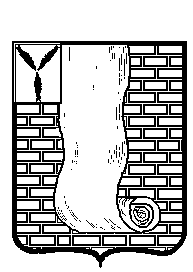 КРАСНОАРМЕЙСКОЕ РАЙОННОЕ СОБРАНИЕСАРАТОВСКОЙ ОБЛАСТИР Е Ш Е Н И Е Об утверждении графика приема граждан депутатами Красноармейского районного Собрания на 1 полугодие 2021 годаВ соответствии с Уставом Красноармейского муниципального района Саратовской области, Регламентом Красноармейского районного собрания, Красноармейское районное Собрание РЕШИЛО:1.Утвердить прилагаемый график приема граждан депутатами Красноармейского районного Собрания на 1 полугодие 2021 года согласно приложению.2. Опубликовать настоящее решение путем размещения на официальном сайте администрации Красноармейского муниципального района Саратовской области в информационно-телекоммуникационной сети Интернет.3. Контроль за исполнением настоящего решения возложить на меня - секретаря  Красноармейского районного Собрания Кузьменко А.В.Секретарь Красноармейскогорайонного Собрания                                                                    А.В. КузьменкоУтверждаю:                                                                                     Секретарь Красноармейскогорайонного Собрания                                                                                                  ________________     А.В. КузьменкоГРАФИКприема граждан по личным вопросам  депутатами Красноармейского районного Собрания на 1 полугодие 2021 годаот01.12.2020№69от01.12.2020№69№п/пФ. И. О. ведущего приемДолжностьДни приемаДни приемаВремя и место приема Времяпредварительнойзаписи1.Герасимова Людмила ВитальевнаПредседатель Красноармейского районного СобранияпятницапятницаС 13.00-14.00Администрация района, кабинет 72Еженедельно,с 8-00 до 17-00(кабинет 72)тел. 2-12-452.Кузьменко Александр ВасильевичСекретарь Красноармейского районного Собрания,Глава муниципального образования город Красноармейск,понедельникпонедельникС 12.30-13.30Администрация района, кабинет 72Еженедельно,с 8-00 до 17-00(кабинет 72)тел. 2-12-453Конаныхин Сергей Васильевичдепутат Красноармейскогорайонного СобраниясредасредаС 15.00-16.00Администрация района, кабинет 72Еженедельно,с 8-00 до 17-00(кабинет 72)тел. 2-12-454Григорьев Николай Сергеевичдепутат Красноармейского районного СобраниячетвергчетвергС 12.00-13.00Администрация района, кабинет 72Еженедельно,с 8-00 до 17-00(кабинет 72)тел. 2-12-455Алескеров Джамил Камыл оглыдепутат Красноармейского районного СобраниявторниквторникС 10.00-12.00Администрация района, кабинет 72Еженедельно,с 8-00 до 17-00(кабинет 72)тел. 2-12-456Панченко Светлана Викторовна глава Высоковского муниципального образования, депутат Красноармейского районного СобранияпонедельникпонедельникС 12.00-13.00Администрация района, кабинет 72Еженедельно,с 8-00 до 17-00(кабинет 72)тел. 2-12-457Левин Алексей Леонидовичдепутат Красноармейского районного СобранияСреда Среда С 14.00-15.00Администрация района, кабинет 72Еженедельно,с 8-00 до 17-00(кабинет 72)тел. 2-12-458Сметанин Сергей Николаевичдепутат Красноармейского районного СобранияЧетвергЧетвергС 14.00-15.00Администрация района, кабинет 72Еженедельно,с 8-00 до 17-00(кабинет 72)тел. 2-12-459Ильченко Александр Викторовичдепутат Красноармейского районного СобраниясредасредаС 11.00-12.00Администрация района, кабинет 72Еженедельно,с 8-00 до 17-00(кабинет 72)тел. 2-12-4510Панина Галина Васильевнаглава Рогаткинского муниципального образования, депутат Красноармейского районного СобранияпонедельникпонедельникС 14.00-15.00Администрация района, кабинет 72Еженедельно,с 8-00 до 17-00(кабинет 72)тел. 2-12-4511Федорченко Александр Юрьевичдепутат Красноармейского районного СобранияпонедельникпонедельникС 14.00-15.00Администрация района, кабинет 72Еженедельно,с 8-00 до 17-00(кабинет 72)тел. 2-12-4512Конотопко Марина АнатольевнаГлава Гвардейского муниципального образованиядепутат Красноармейского районного СобранияпонедельникпонедельникС 13.00-14.00Администрация района, кабинет 72Еженедельно,с 8-00 до 17-00(кабинет 72)тел. 2-12-4513Подставина Татьяна Ивановнаглава Сплавнухинского муниципального образования, депутат Красноармейского районного СобранияпятницапятницаС 10.00-11.30Администрация района, кабинет 72Еженедельно,с 8-00 до 17-00(кабинет 72)тел. 2-12-4514Карбаницкая Лариса Анатольевнадепутат Красноармейского районного СобранияпонедельникпонедельникС 12.00-13.00Администрация района, кабинет 72Еженедельно,с 8-00 до 17-00(кабинет 72)тел. 2-12-4515Рогов Алексей Анатольевичглава Золотовского муниципального образования, депутат Красноармейского районного СобранияпонедельникпонедельникС 14.00-15.00Администрация района, кабинет 72Еженедельно,с 8-00 до 17-00(кабинет 72)тел. 2-12-4516Шапкарина Ольга Анатольевнадепутат Красноармейского районного СобранияпонедельникпонедельникС 13.00-14.00С 10.00-11.00Администрация района, кабинет 72Еженедельно,с 8-00 до 17-00(кабинет 72)тел. 2-12-4517Филимонова Нина ЮрьевнаГлава Россошанского муниципального образованиядепутат Красноармейского районного СобраниявторниквторникС 10.00-11.00Администрация района, кабинет 72Еженедельно,с 8-00 до 17-00(кабинет 72)тел. 2-12-4518Исмазаева Галина Николаевнадепутат Красноармейского районного Собрания  понедельник  понедельникС 10.00-11.00Администрация района, кабинет 72Еженедельно,с 8-00 до 17-00(кабинет 72)тел. 2-12-4519Костюкович Елена Евгеньевнаглава Карамышского муниципального образования, депутат Красноармейского районного СобраниясредасредаС 15.00-16.00Администрация района, кабинет 72Еженедельно,с 8-00 до 17-00(кабинет 72)тел. 2-12-4520Бигвава Ревдик Гвадзиевичглава Каменского муниципального образования, депутат Красноармейского районного Собрания пятницапятницаС 11.00-12.00Администрация района, кабинет 72Еженедельно,с 8-00 до 17-00(кабинет 72)тел. 2-12-4521Соина Валентина Ивановнадепутат Красноармейского районного СобранияпонедельникпонедельникС 10.00-11.00Администрация района, кабинет 72Еженедельно,с 8-00 до 17-00(кабинет 72)тел. 2-12-4522Машина Екатерина АлексеевнаГлава НижнебанновскогомуниципальногообразованиядепутатКрасноармейскогоРайонного СобранияСреда с 10.00-11.00Администрация района, кабинет 72с 10.00-11.00Администрация района, кабинет 72Еженедельно,с 8-00 до 17-00(кабинет 72)тел. 2-12-45